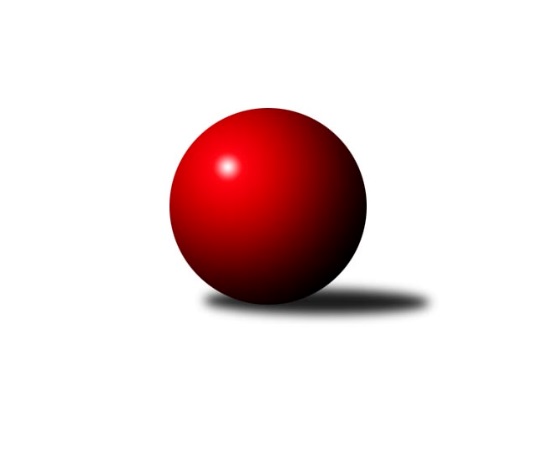 Č.18Ročník 2021/2022	23.5.2024 Krajský přebor MS 2021/2022Statistika 18. kolaTabulka družstev:		družstvo	záp	výh	rem	proh	skore	sety	průměr	body	plné	dorážka	chyby	1.	KK Jiskra Rýmařov ˝B˝	18	12	4	2	93.0 : 51.0 	(127.5 : 88.5)	2467	28	1740	727	49.2	2.	TJ Unie Hlubina ˝B˝	18	12	0	6	91.5 : 52.5 	(126.0 : 90.0)	2496	24	1738	758	39.1	3.	KK PEPINO Bruntál	18	11	0	7	85.0 : 59.0 	(124.5 : 91.5)	2465	22	1723	742	50.1	4.	Kuželky Horní Benešov	18	10	2	6	80.0 : 64.0 	(111.0 : 105.0)	2467	22	1721	746	49	5.	TJ Horní Benešov ˝C˝	18	11	0	7	78.5 : 65.5 	(109.5 : 106.5)	2475	22	1729	746	43.8	6.	TJ Břidličná ˝A˝	18	8	1	9	77.0 : 67.0 	(121.5 : 94.5)	2475	17	1725	750	47.7	7.	TJ Nový Jičín ˝A˝	18	7	0	11	68.5 : 75.5 	(109.5 : 106.5)	2421	14	1708	714	54.3	8.	TJ Sokol Bohumín ˝C˝	18	7	0	11	60.5 : 83.5 	(95.0 : 121.0)	2397	14	1698	699	59.5	9.	TJ VOKD Poruba ˝B˝	18	5	0	13	46.0 : 98.0 	(80.5 : 135.5)	2392	10	1716	676	66.2	10.	TJ Opava ˝C˝	18	3	1	14	40.0 : 104.0 	(75.0 : 141.0)	2361	7	1679	682	61.2Tabulka doma:		družstvo	záp	výh	rem	proh	skore	sety	průměr	body	maximum	minimum	1.	KK Jiskra Rýmařov ˝B˝	9	8	1	0	54.0 : 18.0 	(74.5 : 33.5)	2660	17	2726	2557	2.	KK PEPINO Bruntál	9	8	0	1	53.0 : 19.0 	(74.0 : 34.0)	2361	16	2438	2296	3.	TJ Břidličná ˝A˝	9	7	1	1	53.0 : 19.0 	(75.0 : 33.0)	2575	15	2650	2406	4.	TJ Horní Benešov ˝C˝	9	7	0	2	47.0 : 25.0 	(63.5 : 44.5)	2585	14	2682	2484	5.	Kuželky Horní Benešov	9	6	1	2	43.0 : 29.0 	(59.0 : 49.0)	2539	13	2612	2451	6.	TJ Unie Hlubina ˝B˝	9	6	0	3	45.0 : 27.0 	(63.5 : 44.5)	2585	12	2668	2460	7.	TJ Nový Jičín ˝A˝	9	5	0	4	42.5 : 29.5 	(63.0 : 45.0)	2400	10	2472	2317	8.	TJ Sokol Bohumín ˝C˝	9	5	0	4	37.5 : 34.5 	(54.0 : 54.0)	2455	10	2516	2343	9.	TJ VOKD Poruba ˝B˝	9	3	0	6	26.0 : 46.0 	(44.5 : 63.5)	2340	6	2445	2283	10.	TJ Opava ˝C˝	9	2	1	6	23.0 : 49.0 	(42.0 : 66.0)	2420	5	2517	2344Tabulka venku:		družstvo	záp	výh	rem	proh	skore	sety	průměr	body	maximum	minimum	1.	TJ Unie Hlubina ˝B˝	9	6	0	3	46.5 : 25.5 	(62.5 : 45.5)	2485	12	2632	2222	2.	KK Jiskra Rýmařov ˝B˝	9	4	3	2	39.0 : 33.0 	(53.0 : 55.0)	2443	11	2578	2318	3.	Kuželky Horní Benešov	9	4	1	4	37.0 : 35.0 	(52.0 : 56.0)	2473	9	2622	2257	4.	TJ Horní Benešov ˝C˝	9	4	0	5	31.5 : 40.5 	(46.0 : 62.0)	2486	8	2701	2233	5.	KK PEPINO Bruntál	9	3	0	6	32.0 : 40.0 	(50.5 : 57.5)	2478	6	2607	2419	6.	TJ Nový Jičín ˝A˝	9	2	0	7	26.0 : 46.0 	(46.5 : 61.5)	2424	4	2573	2259	7.	TJ Sokol Bohumín ˝C˝	9	2	0	7	23.0 : 49.0 	(41.0 : 67.0)	2390	4	2547	2118	8.	TJ VOKD Poruba ˝B˝	9	2	0	7	20.0 : 52.0 	(36.0 : 72.0)	2398	4	2514	2181	9.	TJ Břidličná ˝A˝	9	1	0	8	24.0 : 48.0 	(46.5 : 61.5)	2463	2	2629	2283	10.	TJ Opava ˝C˝	9	1	0	8	17.0 : 55.0 	(33.0 : 75.0)	2354	2	2542	2145Tabulka podzimní části:		družstvo	záp	výh	rem	proh	skore	sety	průměr	body	doma	venku	1.	KK Jiskra Rýmařov ˝B˝	9	7	2	0	49.0 : 23.0 	(66.5 : 41.5)	2462	16 	4 	1 	0 	3 	1 	0	2.	TJ Unie Hlubina ˝B˝	9	6	0	3	48.5 : 23.5 	(65.0 : 43.0)	2453	12 	3 	0 	1 	3 	0 	2	3.	Kuželky Horní Benešov	9	5	1	3	40.0 : 32.0 	(55.0 : 53.0)	2503	11 	3 	0 	1 	2 	1 	2	4.	KK PEPINO Bruntál	9	5	0	4	39.5 : 32.5 	(61.0 : 47.0)	2439	10 	4 	0 	1 	1 	0 	3	5.	TJ Horní Benešov ˝C˝	9	5	0	4	39.0 : 33.0 	(52.5 : 55.5)	2523	10 	3 	0 	1 	2 	0 	3	6.	TJ Břidličná ˝A˝	9	4	1	4	39.0 : 33.0 	(63.0 : 45.0)	2430	9 	4 	1 	0 	0 	0 	4	7.	TJ Nový Jičín ˝A˝	9	4	0	5	36.5 : 35.5 	(57.0 : 51.0)	2371	8 	3 	0 	1 	1 	0 	4	8.	TJ Sokol Bohumín ˝C˝	9	4	0	5	34.5 : 37.5 	(49.5 : 58.5)	2458	8 	4 	0 	1 	0 	0 	4	9.	TJ VOKD Poruba ˝B˝	9	2	0	7	20.0 : 52.0 	(38.0 : 70.0)	2360	4 	1 	0 	3 	1 	0 	4	10.	TJ Opava ˝C˝	9	1	0	8	14.0 : 58.0 	(32.5 : 75.5)	2381	2 	1 	0 	4 	0 	0 	4Tabulka jarní části:		družstvo	záp	výh	rem	proh	skore	sety	průměr	body	doma	venku	1.	KK PEPINO Bruntál	9	6	0	3	45.5 : 26.5 	(63.5 : 44.5)	2465	12 	4 	0 	0 	2 	0 	3 	2.	KK Jiskra Rýmařov ˝B˝	9	5	2	2	44.0 : 28.0 	(61.0 : 47.0)	2511	12 	4 	0 	0 	1 	2 	2 	3.	TJ Unie Hlubina ˝B˝	9	6	0	3	43.0 : 29.0 	(61.0 : 47.0)	2582	12 	3 	0 	2 	3 	0 	1 	4.	TJ Horní Benešov ˝C˝	9	6	0	3	39.5 : 32.5 	(57.0 : 51.0)	2432	12 	4 	0 	1 	2 	0 	2 	5.	Kuželky Horní Benešov	9	5	1	3	40.0 : 32.0 	(56.0 : 52.0)	2447	11 	3 	1 	1 	2 	0 	2 	6.	TJ Břidličná ˝A˝	9	4	0	5	38.0 : 34.0 	(58.5 : 49.5)	2541	8 	3 	0 	1 	1 	0 	4 	7.	TJ Nový Jičín ˝A˝	9	3	0	6	32.0 : 40.0 	(52.5 : 55.5)	2468	6 	2 	0 	3 	1 	0 	3 	8.	TJ Sokol Bohumín ˝C˝	9	3	0	6	26.0 : 46.0 	(45.5 : 62.5)	2366	6 	1 	0 	3 	2 	0 	3 	9.	TJ VOKD Poruba ˝B˝	9	3	0	6	26.0 : 46.0 	(42.5 : 65.5)	2427	6 	2 	0 	3 	1 	0 	3 	10.	TJ Opava ˝C˝	9	2	1	6	26.0 : 46.0 	(42.5 : 65.5)	2355	5 	1 	1 	2 	1 	0 	4 Zisk bodů pro družstvo:		jméno hráče	družstvo	body	zápasy	v %	dílčí body	sety	v %	1.	Michal Babinec 	TJ Unie Hlubina ˝B˝ 	17	/	18	(94%)	28.5	/	36	(79%)	2.	Zdeněk Fiury ml.	TJ Břidličná ˝A˝ 	14	/	14	(100%)	25.5	/	28	(91%)	3.	Pavel Konštacký 	KK Jiskra Rýmařov ˝B˝ 	13	/	15	(87%)	21	/	30	(70%)	4.	Miluše Rychová 	KK PEPINO Bruntál 	13	/	15	(87%)	21	/	30	(70%)	5.	Romana Valová 	KK Jiskra Rýmařov ˝B˝ 	13	/	16	(81%)	21.5	/	32	(67%)	6.	Josef Pilatík 	KK Jiskra Rýmařov ˝B˝ 	13	/	17	(76%)	26	/	34	(76%)	7.	Jaromír Martiník 	Kuželky Horní Benešov 	13	/	18	(72%)	20.5	/	36	(57%)	8.	Lukáš Janalík 	KK PEPINO Bruntál 	12.5	/	16	(78%)	21	/	32	(66%)	9.	František Oliva 	TJ Unie Hlubina ˝B˝ 	12.5	/	18	(69%)	26.5	/	36	(74%)	10.	Jozef Kuzma 	TJ Sokol Bohumín ˝C˝ 	12	/	17	(71%)	21.5	/	34	(63%)	11.	Martin Weiss 	Kuželky Horní Benešov 	11.5	/	14	(82%)	22.5	/	28	(80%)	12.	Tomáš Fiury 	TJ Břidličná ˝A˝ 	11	/	15	(73%)	20.5	/	30	(68%)	13.	Miloslav Petrů 	TJ Horní Benešov ˝C˝ 	11	/	16	(69%)	18	/	32	(56%)	14.	Ivo Mrhal ml.	TJ Břidličná ˝A˝ 	11	/	17	(65%)	23	/	34	(68%)	15.	Martin Koraba 	Kuželky Horní Benešov 	10.5	/	18	(58%)	22	/	36	(61%)	16.	Tomáš Janalík 	KK PEPINO Bruntál 	10	/	15	(67%)	22	/	30	(73%)	17.	Petr Vaněk 	Kuželky Horní Benešov 	10	/	16	(63%)	20	/	32	(63%)	18.	Petr Chodura 	TJ Unie Hlubina ˝B˝ 	10	/	17	(59%)	20.5	/	34	(60%)	19.	Josef Novotný 	KK PEPINO Bruntál 	10	/	17	(59%)	20.5	/	34	(60%)	20.	Jan Pospěch 	TJ Nový Jičín ˝A˝ 	9.5	/	14	(68%)	18	/	28	(64%)	21.	Petr Hrňa 	TJ Nový Jičín ˝A˝ 	9.5	/	15	(63%)	20	/	30	(67%)	22.	Jaroslav Heblák 	KK Jiskra Rýmařov ˝B˝ 	9	/	18	(50%)	18	/	36	(50%)	23.	Radek Chovanec 	TJ Nový Jičín ˝A˝ 	8.5	/	16	(53%)	15	/	32	(47%)	24.	Jiří Petr 	TJ Nový Jičín ˝A˝ 	8	/	10	(80%)	15	/	20	(75%)	25.	Eva Zdražilová 	TJ Horní Benešov ˝C˝ 	8	/	13	(62%)	15	/	26	(58%)	26.	Robert Kučerka 	TJ Horní Benešov ˝C˝ 	8	/	13	(62%)	15	/	26	(58%)	27.	Pavel Krompolc 	TJ Unie Hlubina ˝B˝ 	8	/	13	(62%)	12	/	26	(46%)	28.	Rudolf Riezner 	TJ Unie Hlubina ˝B˝ 	8	/	16	(50%)	14	/	32	(44%)	29.	Zdeňka Habartová 	TJ Horní Benešov ˝C˝ 	8	/	18	(44%)	18.5	/	36	(51%)	30.	Nikolas Chovanec 	TJ Nový Jičín ˝A˝ 	7.5	/	16	(47%)	14	/	32	(44%)	31.	Barbora Bartková 	TJ Horní Benešov ˝C˝ 	7	/	9	(78%)	15	/	18	(83%)	32.	Ivo Mrhal 	TJ Břidličná ˝A˝ 	7	/	10	(70%)	13	/	20	(65%)	33.	Pavel Plaček 	TJ Sokol Bohumín ˝C˝ 	7	/	14	(50%)	13.5	/	28	(48%)	34.	Petr Lembard 	TJ Sokol Bohumín ˝C˝ 	7	/	14	(50%)	11	/	28	(39%)	35.	Zdeněk Mžik 	TJ VOKD Poruba ˝B˝ 	7	/	15	(47%)	14	/	30	(47%)	36.	Vilém Berger 	TJ Břidličná ˝A˝ 	7	/	17	(41%)	15.5	/	34	(46%)	37.	Radim Bezruč 	TJ VOKD Poruba ˝B˝ 	7	/	17	(41%)	12	/	34	(35%)	38.	Jan Kořený 	TJ Opava ˝C˝ 	6	/	7	(86%)	10	/	14	(71%)	39.	Jaroslav Kecskés 	TJ Unie Hlubina ˝B˝ 	6	/	10	(60%)	9.5	/	20	(48%)	40.	Roman Grüner 	TJ Unie Hlubina ˝B˝ 	6	/	12	(50%)	12	/	24	(50%)	41.	Rostislav Sabela 	TJ VOKD Poruba ˝B˝ 	6	/	14	(43%)	14	/	28	(50%)	42.	Josef Veselý 	TJ Břidličná ˝A˝ 	6	/	17	(35%)	12	/	34	(35%)	43.	Ladislav Štafa 	TJ Sokol Bohumín ˝C˝ 	5.5	/	15	(37%)	12.5	/	30	(42%)	44.	Tomáš Zbořil 	TJ Horní Benešov ˝C˝ 	5.5	/	15	(37%)	9	/	30	(30%)	45.	Jiří Polášek 	KK Jiskra Rýmařov ˝B˝ 	5	/	6	(83%)	10	/	12	(83%)	46.	Rostislav Bareš 	TJ VOKD Poruba ˝B˝ 	5	/	8	(63%)	10	/	16	(63%)	47.	Michal Ihnát 	KK Jiskra Rýmařov ˝B˝ 	5	/	10	(50%)	7	/	20	(35%)	48.	Richard Janalík 	KK PEPINO Bruntál 	5	/	11	(45%)	10.5	/	22	(48%)	49.	Jan Mlčák 	KK PEPINO Bruntál 	5	/	12	(42%)	13.5	/	24	(56%)	50.	Vladimír Sládek 	TJ Sokol Bohumín ˝C˝ 	5	/	13	(38%)	10	/	26	(38%)	51.	Alfréd Hermann 	TJ Sokol Bohumín ˝C˝ 	5	/	14	(36%)	12	/	28	(43%)	52.	Václav Bohačik 	TJ Opava ˝C˝ 	5	/	14	(36%)	10	/	28	(36%)	53.	Vítězslav Kadlec 	KK PEPINO Bruntál 	4.5	/	13	(35%)	10	/	26	(38%)	54.	Jolana Rybová 	TJ Opava ˝C˝ 	4	/	9	(44%)	7	/	18	(39%)	55.	Petr Dankovič 	TJ Horní Benešov ˝C˝ 	4	/	11	(36%)	10	/	22	(45%)	56.	Renáta Smijová 	TJ Opava ˝C˝ 	4	/	11	(36%)	10	/	22	(45%)	57.	Miroslav Procházka 	Kuželky Horní Benešov 	4	/	13	(31%)	10.5	/	26	(40%)	58.	Zdeněk Štohanzl 	TJ Opava ˝C˝ 	4	/	14	(29%)	9.5	/	28	(34%)	59.	Zdeněk Hebda 	TJ VOKD Poruba ˝B˝ 	4	/	15	(27%)	6.5	/	30	(22%)	60.	David Schiedek 	Kuželky Horní Benešov 	4	/	16	(25%)	8.5	/	32	(27%)	61.	Jana Stehlíková 	TJ Nový Jičín ˝A˝ 	3	/	3	(100%)	6	/	6	(100%)	62.	Karel Kratochvíl 	TJ Opava ˝C˝ 	3	/	5	(60%)	7	/	10	(70%)	63.	Přemysl Janalík 	KK PEPINO Bruntál 	3	/	8	(38%)	6	/	16	(38%)	64.	Jiří Adamus 	TJ VOKD Poruba ˝B˝ 	3	/	8	(38%)	6	/	16	(38%)	65.	Josef Klech 	Kuželky Horní Benešov 	3	/	10	(30%)	7	/	20	(35%)	66.	Petra Kysilková 	KK Jiskra Rýmařov ˝B˝ 	3	/	11	(27%)	10	/	22	(45%)	67.	Radek Škarka 	TJ Nový Jičín ˝A˝ 	2.5	/	13	(19%)	8	/	26	(31%)	68.	Miroslava Ševčíková 	TJ Sokol Bohumín ˝C˝ 	2	/	2	(100%)	4	/	4	(100%)	69.	Josef Němec 	TJ Opava ˝C˝ 	2	/	2	(100%)	3	/	4	(75%)	70.	Tomáš Chárník 	KK Jiskra Rýmařov ˝B˝ 	2	/	3	(67%)	4	/	6	(67%)	71.	Martin Kovář 	KK Jiskra Rýmařov ˝B˝ 	2	/	4	(50%)	4	/	8	(50%)	72.	Jakub Dankovič 	TJ Horní Benešov ˝C˝ 	2	/	4	(50%)	3	/	8	(38%)	73.	Josef Tatay 	TJ Nový Jičín ˝A˝ 	2	/	5	(40%)	3	/	10	(30%)	74.	Zdeněk Fiury st.	TJ Břidličná ˝A˝ 	2	/	6	(33%)	5	/	12	(42%)	75.	Pavlína Krayzelová 	TJ Sokol Bohumín ˝C˝ 	2	/	6	(33%)	4	/	12	(33%)	76.	Ján Pelikán 	TJ Nový Jičín ˝A˝ 	2	/	8	(25%)	7	/	16	(44%)	77.	Vladimír Kozák 	TJ Opava ˝C˝ 	2	/	8	(25%)	5	/	16	(31%)	78.	Karel Vágner 	TJ Opava ˝C˝ 	2	/	14	(14%)	7	/	28	(25%)	79.	David Stareček 	TJ VOKD Poruba ˝B˝ 	2	/	16	(13%)	10	/	32	(31%)	80.	Josef Plšek 	TJ Opava ˝C˝ 	2	/	17	(12%)	5.5	/	34	(16%)	81.	Petr Charník 	KK Jiskra Rýmařov ˝B˝ 	1	/	1	(100%)	2	/	2	(100%)	82.	Miroslav Bár 	TJ Nový Jičín ˝A˝ 	1	/	1	(100%)	1.5	/	2	(75%)	83.	Josef Šindler 	TJ Horní Benešov ˝C˝ 	1	/	1	(100%)	1	/	2	(50%)	84.	Jaroslav Hrabuška 	TJ VOKD Poruba ˝B˝ 	1	/	2	(50%)	2	/	4	(50%)	85.	Leoš Řepka 	TJ Břidličná ˝A˝ 	1	/	2	(50%)	2	/	4	(50%)	86.	Josef Janalík 	TJ VOKD Poruba ˝B˝ 	1	/	3	(33%)	2.5	/	6	(42%)	87.	Pavel Švan 	KK Jiskra Rýmařov ˝B˝ 	1	/	4	(25%)	2	/	8	(25%)	88.	Zbyněk Tesař 	TJ Horní Benešov ˝C˝ 	1	/	5	(20%)	3	/	10	(30%)	89.	Libor Jurečka 	TJ Nový Jičín ˝A˝ 	1	/	5	(20%)	2	/	10	(20%)	90.	Jan Stuś 	TJ Sokol Bohumín ˝C˝ 	1	/	10	(10%)	4.5	/	20	(23%)	91.	Stanislav Lichnovský 	KK Jiskra Rýmařov ˝B˝ 	0	/	1	(0%)	1	/	2	(50%)	92.	Michaela Černá 	TJ Unie Hlubina ˝B˝ 	0	/	1	(0%)	1	/	2	(50%)	93.	Čestmír Řepka 	TJ Břidličná ˝A˝ 	0	/	1	(0%)	1	/	2	(50%)	94.	Josef Hájek 	TJ Unie Hlubina ˝B˝ 	0	/	1	(0%)	1	/	2	(50%)	95.	Josef Kočař 	TJ Břidličná ˝A˝ 	0	/	1	(0%)	1	/	2	(50%)	96.	Helena Hýžová 	TJ VOKD Poruba ˝B˝ 	0	/	1	(0%)	0.5	/	2	(25%)	97.	Věroslav Ptašek 	TJ Břidličná ˝A˝ 	0	/	1	(0%)	0	/	2	(0%)	98.	Miroslav Kalaš 	TJ Břidličná ˝A˝ 	0	/	1	(0%)	0	/	2	(0%)	99.	Pavel Hrnčíř 	TJ Unie Hlubina ˝B˝ 	0	/	1	(0%)	0	/	2	(0%)	100.	Tomáš Polok 	TJ Opava ˝C˝ 	0	/	1	(0%)	0	/	2	(0%)	101.	Jana Tvrdoňová 	TJ Opava ˝C˝ 	0	/	1	(0%)	0	/	2	(0%)	102.	František Ocelák 	KK PEPINO Bruntál 	0	/	1	(0%)	0	/	2	(0%)	103.	Jiří Jedlička 	Kuželky Horní Benešov 	0	/	1	(0%)	0	/	2	(0%)	104.	Roman Škrobánek 	TJ Opava ˝C˝ 	0	/	1	(0%)	0	/	2	(0%)	105.	Martin Chalupa 	TJ Opava ˝C˝ 	0	/	1	(0%)	0	/	2	(0%)	106.	Miroslav Petřek st.	TJ Horní Benešov ˝C˝ 	0	/	2	(0%)	1	/	4	(25%)	107.	Helena Martinčáková 	TJ VOKD Poruba ˝B˝ 	0	/	2	(0%)	1	/	4	(25%)	108.	Luděk Bambušek 	KK Jiskra Rýmařov ˝B˝ 	0	/	2	(0%)	1	/	4	(25%)	109.	Zuzana Šafránková 	TJ Opava ˝C˝ 	0	/	2	(0%)	1	/	4	(25%)	110.	Adam Hlásný 	TJ Nový Jičín ˝A˝ 	0	/	2	(0%)	0	/	4	(0%)	111.	Roman Klímek 	TJ VOKD Poruba ˝B˝ 	0	/	2	(0%)	0	/	4	(0%)	112.	Jana Martiníková 	Kuželky Horní Benešov 	0	/	2	(0%)	0	/	4	(0%)	113.	Jaroslav Zelinka 	TJ Břidličná ˝A˝ 	0	/	3	(0%)	2	/	6	(33%)	114.	Václav Kladiva 	TJ Sokol Bohumín ˝C˝ 	0	/	3	(0%)	2	/	6	(33%)	115.	Anna Dosedělová 	TJ Břidličná ˝A˝ 	0	/	3	(0%)	1	/	6	(17%)Průměry na kuželnách:		kuželna	průměr	plné	dorážka	chyby	výkon na hráče	1.	KK Jiskra Rýmařov, 1-4	2598	1814	783	51.2	(433.0)	2.	TJ Unie Hlubina, 1-2	2559	1771	788	41.8	(426.6)	3.	 Horní Benešov, 1-4	2531	1773	757	48.5	(421.9)	4.	TJ Kovohutě Břidličná, 1-2	2509	1759	750	50.8	(418.3)	5.	TJ Opava, 1-4	2463	1737	726	56.1	(410.6)	6.	TJ Sokol Bohumín, 1-4	2449	1723	726	56.3	(408.3)	7.	TJ Nový Jičín, 1-2	2386	1666	719	47.2	(397.8)	8.	TJ VOKD Poruba, 1-4	2357	1676	681	62.3	(393.0)	9.	KK Pepino Bruntál, 1-2	2292	1627	665	57.4	(382.1)Nejlepší výkony na kuželnách:KK Jiskra Rýmařov, 1-4KK Jiskra Rýmařov ˝B˝	2726	13. kolo	Jaromír Martiník 	Kuželky Horní Benešov	493	8. koloKK Jiskra Rýmařov ˝B˝	2714	16. kolo	Josef Pilatík 	KK Jiskra Rýmařov ˝B˝	490	5. koloKK Jiskra Rýmařov ˝B˝	2689	5. kolo	Josef Pilatík 	KK Jiskra Rýmařov ˝B˝	489	16. koloKK Jiskra Rýmařov ˝B˝	2685	6. kolo	Romana Valová 	KK Jiskra Rýmařov ˝B˝	488	1. koloKK Jiskra Rýmařov ˝B˝	2662	11. kolo	Jaroslav Heblák 	KK Jiskra Rýmařov ˝B˝	485	13. koloKK Jiskra Rýmařov ˝B˝	2662	1. kolo	Martin Koraba 	Kuželky Horní Benešov	482	8. koloKK Jiskra Rýmařov ˝B˝	2634	18. kolo	Pavel Krompolc 	TJ Unie Hlubina ˝B˝	476	18. koloTJ Břidličná ˝A˝	2629	16. kolo	Romana Valová 	KK Jiskra Rýmařov ˝B˝	474	16. koloKuželky Horní Benešov	2615	8. kolo	Petr Hrňa 	TJ Nový Jičín ˝A˝	472	11. koloKK Jiskra Rýmařov ˝B˝	2613	8. kolo	Josef Pilatík 	KK Jiskra Rýmařov ˝B˝	472	13. koloTJ Unie Hlubina, 1-2TJ Unie Hlubina ˝B˝	2668	7. kolo	Petr Chodura 	TJ Unie Hlubina ˝B˝	510	2. koloTJ Unie Hlubina ˝B˝	2660	12. kolo	Romana Valová 	KK Jiskra Rýmařov ˝B˝	487	9. koloTJ Unie Hlubina ˝B˝	2652	2. kolo	Radek Škarka 	TJ Nový Jičín ˝A˝	487	15. koloTJ Unie Hlubina ˝B˝	2645	17. kolo	Petr Chodura 	TJ Unie Hlubina ˝B˝	486	13. koloTJ Unie Hlubina ˝B˝	2630	13. kolo	Michal Babinec 	TJ Unie Hlubina ˝B˝	485	12. koloKuželky Horní Benešov	2598	12. kolo	Rudolf Riezner 	TJ Unie Hlubina ˝B˝	480	13. koloKK Jiskra Rýmařov ˝B˝	2578	9. kolo	Michal Babinec 	TJ Unie Hlubina ˝B˝	480	17. koloTJ Břidličná ˝A˝	2552	2. kolo	Jozef Kuzma 	TJ Sokol Bohumín ˝C˝	478	10. koloTJ Sokol Bohumín ˝C˝	2547	10. kolo	Petr Chodura 	TJ Unie Hlubina ˝B˝	473	7. koloTJ Unie Hlubina ˝B˝	2537	5. kolo	Petr Chodura 	TJ Unie Hlubina ˝B˝	472	17. kolo Horní Benešov, 1-4TJ Horní Benešov ˝C˝	2701	13. kolo	Robert Kučerka 	TJ Horní Benešov ˝C˝	495	14. koloTJ Horní Benešov ˝C˝	2682	9. kolo	Zdeňka Habartová 	TJ Horní Benešov ˝C˝	480	12. koloTJ Horní Benešov ˝C˝	2679	17. kolo	Romana Valová 	KK Jiskra Rýmařov ˝B˝	479	10. koloKuželky Horní Benešov	2612	9. kolo	Zdeňka Habartová 	TJ Horní Benešov ˝C˝	477	13. koloKK PEPINO Bruntál	2607	9. kolo	Martin Koraba 	Kuželky Horní Benešov	474	9. koloTJ Unie Hlubina ˝B˝	2606	14. kolo	Miloslav Petrů 	TJ Horní Benešov ˝C˝	473	15. koloTJ Horní Benešov ˝C˝	2606	12. kolo	Lukáš Janalík 	KK PEPINO Bruntál	470	9. koloTJ Horní Benešov ˝C˝	2603	10. kolo	Miloslav Petrů 	TJ Horní Benešov ˝C˝	469	10. koloKuželky Horní Benešov	2598	4. kolo	Robert Kučerka 	TJ Horní Benešov ˝C˝	468	9. koloTJ Horní Benešov ˝C˝	2597	4. kolo	Eva Zdražilová 	TJ Horní Benešov ˝C˝	468	10. koloTJ Kovohutě Břidličná, 1-2TJ Břidličná ˝A˝	2650	15. kolo	Zdeněk Fiury ml.	TJ Břidličná ˝A˝	499	9. koloTJ Unie Hlubina ˝B˝	2632	11. kolo	Zdeněk Fiury ml.	TJ Břidličná ˝A˝	486	15. koloTJ Břidličná ˝A˝	2612	1. kolo	Ivo Mrhal ml.	TJ Břidličná ˝A˝	482	9. koloTJ Břidličná ˝A˝	2604	9. kolo	Zdeněk Fiury ml.	TJ Břidličná ˝A˝	478	3. koloTJ Břidličná ˝A˝	2596	13. kolo	Zdeněk Fiury ml.	TJ Břidličná ˝A˝	475	13. koloTJ Břidličná ˝A˝	2594	11. kolo	Pavel Krompolc 	TJ Unie Hlubina ˝B˝	474	11. koloTJ Břidličná ˝A˝	2589	5. kolo	Zdeněk Fiury ml.	TJ Břidličná ˝A˝	469	1. koloTJ Břidličná ˝A˝	2584	3. kolo	Ivo Mrhal ml.	TJ Břidličná ˝A˝	463	11. koloTJ Břidličná ˝A˝	2543	17. kolo	Ivo Mrhal 	TJ Břidličná ˝A˝	461	11. koloKK PEPINO Bruntál	2515	15. kolo	Rostislav Bareš 	TJ VOKD Poruba ˝B˝	460	9. koloTJ Opava, 1-4TJ Horní Benešov ˝C˝	2663	8. kolo	Ivo Mrhal ml.	TJ Břidličná ˝A˝	476	14. koloKuželky Horní Benešov	2622	6. kolo	Barbora Bartková 	TJ Horní Benešov ˝C˝	475	8. koloKK Jiskra Rýmařov ˝B˝	2566	12. kolo	Petr Vaněk 	Kuželky Horní Benešov	471	6. koloTJ Břidličná ˝A˝	2517	14. kolo	Romana Valová 	KK Jiskra Rýmařov ˝B˝	466	12. koloTJ Opava ˝C˝	2517	12. kolo	Pavel Konštacký 	KK Jiskra Rýmařov ˝B˝	462	12. koloTJ Unie Hlubina ˝B˝	2509	16. kolo	Václav Bohačik 	TJ Opava ˝C˝	458	4. koloTJ Opava ˝C˝	2507	4. kolo	Michal Babinec 	TJ Unie Hlubina ˝B˝	453	16. koloTJ Sokol Bohumín ˝C˝	2458	4. kolo	Zdeněk Štohanzl 	TJ Opava ˝C˝	449	12. koloTJ VOKD Poruba ˝B˝	2449	1. kolo	Zdeňka Habartová 	TJ Horní Benešov ˝C˝	448	8. koloTJ Opava ˝C˝	2432	18. kolo	Karel Kratochvíl 	TJ Opava ˝C˝	448	4. koloTJ Sokol Bohumín, 1-4TJ Horní Benešov ˝C˝	2524	11. kolo	Jozef Kuzma 	TJ Sokol Bohumín ˝C˝	471	5. koloTJ Sokol Bohumín ˝C˝	2516	7. kolo	Eva Zdražilová 	TJ Horní Benešov ˝C˝	470	11. koloTJ Opava ˝C˝	2512	13. kolo	Jozef Kuzma 	TJ Sokol Bohumín ˝C˝	461	13. koloTJ Sokol Bohumín ˝C˝	2511	13. kolo	Miluše Rychová 	KK PEPINO Bruntál	457	5. koloTJ Sokol Bohumín ˝C˝	2492	8. kolo	Václav Bohačik 	TJ Opava ˝C˝	451	13. koloTJ Sokol Bohumín ˝C˝	2482	3. kolo	František Oliva 	TJ Unie Hlubina ˝B˝	450	1. koloTJ Unie Hlubina ˝B˝	2474	1. kolo	Jozef Kuzma 	TJ Sokol Bohumín ˝C˝	447	1. koloTJ Sokol Bohumín ˝C˝	2471	5. kolo	Pavel Plaček 	TJ Sokol Bohumín ˝C˝	447	3. koloTJ Sokol Bohumín ˝C˝	2470	11. kolo	Alfréd Hermann 	TJ Sokol Bohumín ˝C˝	446	13. koloTJ Sokol Bohumín ˝C˝	2458	15. kolo	Jozef Kuzma 	TJ Sokol Bohumín ˝C˝	443	7. koloTJ Nový Jičín, 1-2TJ VOKD Poruba ˝B˝	2474	17. kolo	Rostislav Sabela 	TJ VOKD Poruba ˝B˝	443	17. koloTJ Nový Jičín ˝A˝	2472	12. kolo	Nikolas Chovanec 	TJ Nový Jičín ˝A˝	441	10. koloTJ Nový Jičín ˝A˝	2459	16. kolo	Jan Pospěch 	TJ Nový Jičín ˝A˝	435	4. koloTJ Nový Jičín ˝A˝	2423	6. kolo	Jan Pospěch 	TJ Nový Jičín ˝A˝	434	10. koloKK PEPINO Bruntál	2419	10. kolo	Radek Chovanec 	TJ Nový Jičín ˝A˝	434	12. koloTJ Nový Jičín ˝A˝	2408	9. kolo	Jan Pospěch 	TJ Nový Jičín ˝A˝	433	12. koloTJ Nový Jičín ˝A˝	2403	10. kolo	Miluše Rychová 	KK PEPINO Bruntál	432	10. koloTJ Unie Hlubina ˝B˝	2401	6. kolo	Jiří Adamus 	TJ VOKD Poruba ˝B˝	428	17. koloTJ Nový Jičín ˝A˝	2401	4. kolo	Lukáš Janalík 	KK PEPINO Bruntál	428	10. koloKuželky Horní Benešov	2397	14. kolo	Jaromír Martiník 	Kuželky Horní Benešov	428	14. koloTJ VOKD Poruba, 1-4TJ Unie Hlubina ˝B˝	2479	4. kolo	Karel Kratochvíl 	TJ Opava ˝C˝	454	10. koloTJ VOKD Poruba ˝B˝	2445	18. kolo	František Oliva 	TJ Unie Hlubina ˝B˝	446	4. koloTJ Břidličná ˝A˝	2435	18. kolo	Jaromír Martiník 	Kuželky Horní Benešov	444	2. koloKK PEPINO Bruntál	2422	12. kolo	Josef Pilatík 	KK Jiskra Rýmařov ˝B˝	441	14. koloKK Jiskra Rýmařov ˝B˝	2409	14. kolo	Petr Hrňa 	TJ Nový Jičín ˝A˝	436	8. koloTJ Sokol Bohumín ˝C˝	2389	16. kolo	Tomáš Janalík 	KK PEPINO Bruntál	433	12. koloTJ VOKD Poruba ˝B˝	2385	14. kolo	Rostislav Sabela 	TJ VOKD Poruba ˝B˝	433	8. koloTJ Nový Jičín ˝A˝	2370	8. kolo	Jan Pospěch 	TJ Nový Jičín ˝A˝	428	8. koloTJ VOKD Poruba ˝B˝	2364	8. kolo	Pavel Plaček 	TJ Sokol Bohumín ˝C˝	427	16. koloTJ VOKD Poruba ˝B˝	2355	2. kolo	Radim Bezruč 	TJ VOKD Poruba ˝B˝	427	14. koloKK Pepino Bruntál, 1-2KK PEPINO Bruntál	2438	18. kolo	Josef Novotný 	KK PEPINO Bruntál	448	18. koloKK PEPINO Bruntál	2404	3. kolo	Lukáš Janalík 	KK PEPINO Bruntál	440	3. koloKK PEPINO Bruntál	2403	16. kolo	Lukáš Janalík 	KK PEPINO Bruntál	437	8. koloKK PEPINO Bruntál	2373	11. kolo	Tomáš Janalík 	KK PEPINO Bruntál	428	1. koloKK PEPINO Bruntál	2372	6. kolo	Tomáš Janalík 	KK PEPINO Bruntál	425	4. koloKK PEPINO Bruntál	2334	8. kolo	Vítězslav Kadlec 	KK PEPINO Bruntál	425	11. koloKK Jiskra Rýmařov ˝B˝	2318	4. kolo	Tomáš Janalík 	KK PEPINO Bruntál	424	6. koloKK PEPINO Bruntál	2316	1. kolo	Lukáš Janalík 	KK PEPINO Bruntál	424	16. koloKK PEPINO Bruntál	2315	4. kolo	Tomáš Janalík 	KK PEPINO Bruntál	422	3. koloKK PEPINO Bruntál	2296	14. kolo	Michal Babinec 	TJ Unie Hlubina ˝B˝	421	8. koloČetnost výsledků:	8.0 : 0.0	3x	7.0 : 1.0	16x	6.5 : 1.5	1x	6.0 : 2.0	22x	5.5 : 2.5	3x	5.0 : 3.0	12x	4.0 : 4.0	4x	3.0 : 5.0	11x	2.0 : 6.0	8x	1.0 : 7.0	8x	0.0 : 8.0	2x